Literacy and numeracy teaching strategies
Guide for using resourcesPurposeLiteracy and numeracy teaching strategies support teaching and learning from Stage 2 to Stage 5. They are linked to NAPLAN task descriptors, syllabus outcomes and literacy and numeracy learning progressions.These teaching strategies target specific literacy and numeracy skills and suggest a learning sequence to build skill development. Teachers can select individual tasks or a sequence to suit their students. Access pointsThe resources can be accessed from:NAPLAN App in Scout using the teaching strategy links from NAPLAN itemsNSW Department of Education literacy and numeracy websiteFeaturesEach teaching strategy has the following features:Example of teaching strategy layout and features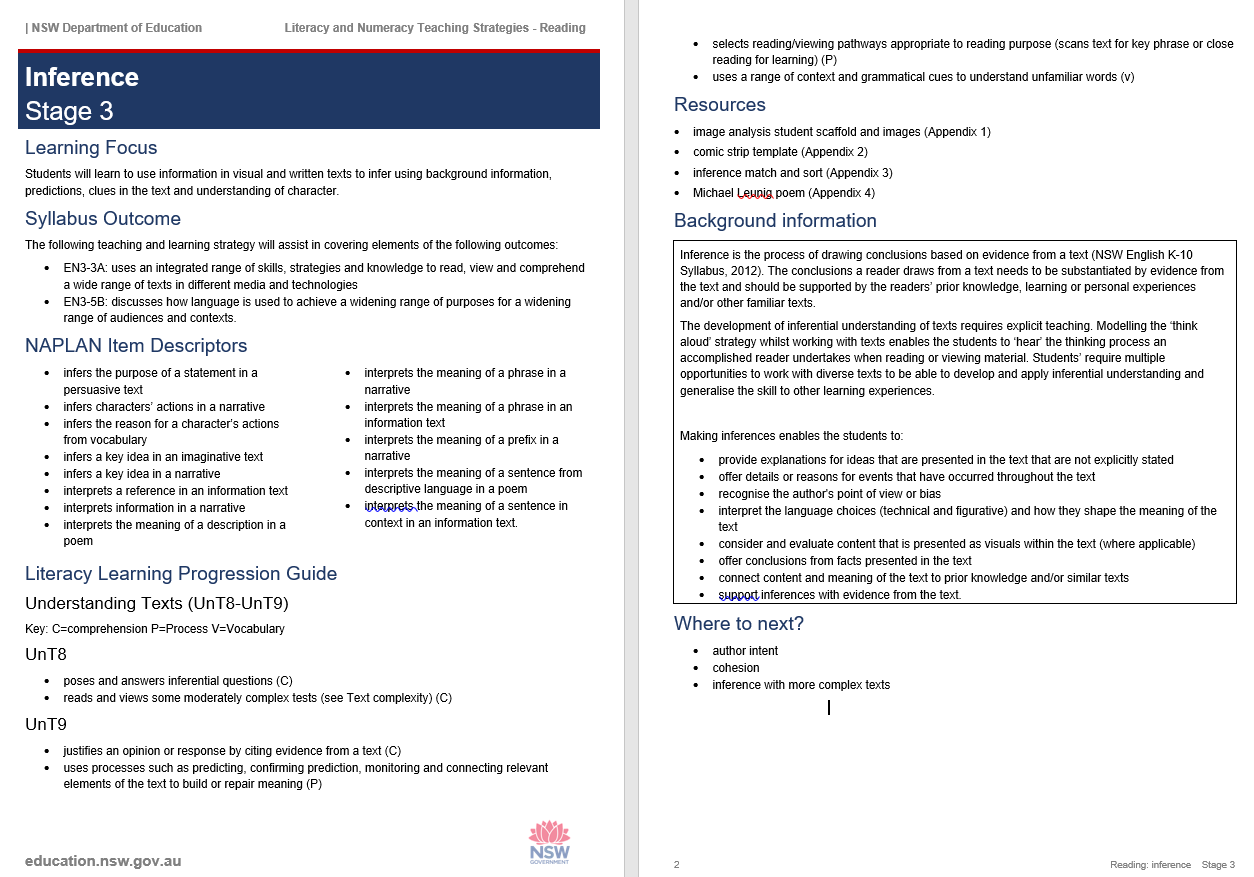 CodingTeaching strategiesEmbedded within each task is a range of teaching strategies which encourage collaboration, communication and critical and creative thinking.Feature DescriptionTitlefocus skillreference to stageLearning focusfocus of the learning sequencemay be framed as a learning intentionSyllabus outcomestargeted outcomes from English or mathematics syllabusesstrategy will assist in achieving elements of the outcomeNAPLAN Item Descriptorsdescriptions of specific literacy and numeracy skills assessed in NAPLAN as captures in SCOUTteachers may identify a skill to target through NAPLAN data and can select teaching strategies designed to support the skill development.Literacy and Numeracy Learning progression guideselection of indicators from the progressions relevant to supporting learning of the focus skill guided by NESA mapping of the progressions to the NSW English and mathematics K-10 syllabusesenables literacy and numeracy focus across key learning areasResourcesappendix of resources which can be printedBackground informationinformation for teachers to support classroom implementationkey terminology and metalanguage definedWhere to nextsuggestions for further learning CodeDescriptionItalicsused to indicate teaching strategies (see Teaching Strategies page in this resource)used for metalanguage or subject-specific terminologyAppendixappendices are attached to support the teaching strategyVariationopportunity to vary the learning to support or challenge learners. Teachers will differentiate and make adjustments within programming.Alternate Taska different suggestion to achieve the same purpose Additional Taskan opportunity to further build on an ideaStrategyPurposeAnchor chartThis is a central reference place where key information is recorded. The anchor chart can be built upon and understanding of a topic or concept increases. Anchor charts are commonly written on butcher’s paper and colour-coded as appropriate. It is visual and referred to throughout learning. BrainstormStudents share ideas with sticky notes, whiteboards, google docs etc. All ideas are included. Ideas can be categorised and coded.Concept mapStudents summarise ideas and map thoughts with details stemming from a main idea or topic.Gallery walkStudents add ideas to texts and posters around a room. Students move from one poster to the next, identifying themselves with their initials.Jigsaw taskInformation is separated into sections where students become an expert in their part. Importantly, students share this information so all students are exposed to the idea and to build a global understanding of the text or topic.KWL ChartThree column chart: What I know, what I want to know and what I learnt (what I learnt column is completed after learning and can be used as a formative assessment.Modelled instructionTeacher directs learning and demonstrates by thinking aloud and explicitly showing how to complete the task.NewsflashStudents synthesise information and ideas into three components: headline, visual representation and key information.T-ChartSimple comparison graphic organiser with title at the top and broken down into two sections underneath.Think aloudVerbalising thinking and ideas for students to understand a processThink, pair, shareStudents work with partners to think about an idea or question, share with a partner and share. Pairs can become quads (2 people in a group, then 4) to further refine ideas.Walk and TalkPremise: Students move around the classroom to share ideas with different partners. This can couple as a physical break and learning transition, as well as a way to incorporate targeted discussion.How it works: Teacher informs students of topic for discussion. Teacher calls out ‘walk’ and students move around the classroom until hearing the word ‘talk’. Students match with the person standing closest to them. Students discuss topic until teacher calls out ‘walk’ and the process starts again. Y-ChartThree part graphic organiser in the  shape of Y